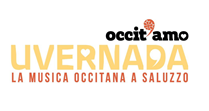 DOMANDA DI ADESIONE “MOSTRA MERCATO - UVERNADA 2021”DA COMPILARE IN CASO DI PRIVATO (SENZA PARTITA IVA – NO FATTURA)Il sottoscritto_____________________________________________________________________________Nato a__________________________________________il_______________________________________ Residente in_________________________Via_________________________________N°____CAP________Codice Fiscale_______________________________________P.IVA_________________________________Telefono___________________________________Mail__________________________________________DA COMPILARE IN CASO DI DETENTORE DI DITTA (CON PARTITA IVA - SI FATTURA):Ragione sociale___________________________________________________________________________Sede Legale in_______________________Via_________________________________n°____CAP________Codice Fiscale____________________________________P.IVA____________________________________Codice Univoco o Indirizzo Pec_______________________________________________________________Telefono__________________________________Mail___________________________________________L’assegnazione dei posti ai venditori avverrà da parte dell’Ente Organizzatore.PRESO ATTO DELLE MODALITA’ DI PARTECIPAZIONE, IL SOTTOCRITTO RICHIEDE DI PARTECIPARE ALLA “MOSTRA MERCATO - UVERNADA 2021”, domenica 31 ottobre 2021, Ala di Ferro, Piazza Cavour, SaluzzoMALTEMPO: la Mostra Mercato si svolgerà anche in caso di pioggia.LA DOMANDA DI ADESIONE verrà accettata solo ed esclusivamente se completa di:Documentazione e permessi - Autorizzazione al commercio su aree pubbliche (in corso di validità);copia della carta d’identità fronte/retro;costo del plateatico (allegare distinta di pagamento);COSTI PLATEATICO: N. 1 postazione: € 33,00 cad. (OFFERTO dall’Associazione Culturale Lou Dalfin)IL SOTTOSCRITTO IN QUALITA’ DI TITOLARE DI AUTORIZZAZIONE AL COMMERCIO SU AREE PUBBLICHESI IMPEGNAAd essere presente al mercatino sopra indicato munito di autorizzazione al commercio su aree pubbliche, consapevole che la mancanza della documentazione comporta l’esclusione dal mercatino;A rispettare le condizioni previste dalla normativa comunale;A rispettare le norme di sicurezza, igienico sanitarie, fiscali, nonché quelle di uso e tutela del territorio e dei beni artistici, culturali, ambientali e paesaggistici Il sottoscritto è consapevole che le dichiarazioni false, la falsità negli atti e I'uso di atti falsi comportano l'applicazione delle sanzioni penali previste dall'art.76 del D.P.R. 2 del 8.12.2000 n. 445.Firma anche per presa visione ed accettazione delle modalità di partecipazione e l’informativa sul trattamento dei dati personali:Data______________                                                           Firma del dichiarante______________________________Per ulteriori informazioni: 0175/43527 – 346/9499587 segreteria@fondazionebertoni.itLunedì – Venerdì 8.30/13.00